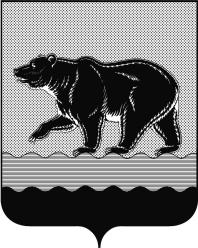 СЧЁТНАЯ ПАЛАТАГОРОДА НЕФТЕЮГАНСКА16 микрорайон, 23 дом, помещение 97, г. Нефтеюганск, 
Ханты-Мансийский автономный округ - Югра (Тюменская область), 628310  тел./факс (3463) 20-30-55, 20-30-63 E-mail: sp-ugansk@mail.ruwww.admugansk.ruЗаключение на проект изменений в муниципальную программу «Защита населения и территории от чрезвычайных ситуаций, обеспечение первичных мер пожарной безопасности в городе Нефтеюганске»Счётная палата города Нефтеюганска на основании статьи 157 Бюджетного кодекса Российской Федерации, Положения о Счётной палате города Нефтеюганска, утверждённого решением Думы города Нефтеюганска от 27.09.2011 № 115-V, рассмотрев проект изменений в муниципальную программу «Защита населения и территории от чрезвычайных ситуаций, обеспечение первичных мер пожарной безопасности в городе Нефтеюганске» (далее по тексту – проект изменений, муниципальная программа), сообщает следующее:1. При проведении экспертно-аналитического мероприятия учитывалось наличие экспертизы проекта изменений:1.1. Департамента финансов администрации города Нефтеюганска на предмет его соответствия бюджетному законодательству Российской Федерации и возможности финансового обеспечения её реализации из бюджета города Нефтеюганска.1.2. Департамента экономического развития администрации города Нефтеюганска на предмет соответствия:- муниципальной программы Порядку принятия решения о разработке муниципальных программ города Нефтеюганска, их формирования, утверждения и реализации, утверждённому постановлением администрации города Нефтеюганска от 18.04.2019 № 77-нп «О модельной муниципальной программе города Нефтеюганска, порядке принятия решения о разработке муниципальных программ города Нефтеюганска, их формирования, утверждения и реализации» (далее по тексту – Порядок от 18.04.2019 № 77-нп);- программных мероприятий целям муниципальной программы;- сроков её реализации задачам;- целевых показателей, характеризующих результаты реализации муниципальной программы, показателям экономической, бюджетной и социальной эффективности;- требованиям, установленным нормативными правовыми актами в сфере управления проектной деятельностью.2. Предоставленный проект изменений соответствует Порядку от 18.04.2019 № 77-нп.3. Проектом изменений планируется уменьшить объём финансирования муниципальной программы за счёт средств местного бюджета на 277,926 тыс. рублей, в том числе по основным мероприятиям:3.1. «Снижение рисков и смягчение последствий чрезвычайных ситуаций природного и техногенного характера на территории города» подпрограммы 1 «Организация и обеспечение мероприятий по гражданской обороне, защите населения и территории города Нефтеюганска от чрезвычайных ситуаций» ответственному исполнителю администрации города Нефтеюганска уменьшить расходы на 59,323 тыс. рублей. 3.2. «Мероприятия по повышению уровня пожарной безопасности муниципальных учреждений города» подпрограммы 2 «Обеспечение первичных мер пожарной безопасности в городе Нефтеюганске» на общую сумму 218,603 тыс. рублей, из них:- ответственному исполнителю администрации города Нефтеюганска расходы уменьшить на сумму 97,096 тыс. рублей; - соисполнителю департаменту градостроительства и земельных отношений администрации города Нефтеюганска уменьшить расходы на общую сумму 11,163 тыс. рублей (в 2020 году – 10,163 тыс. рублей, 2021-2030 – 1,000 тыс. рублей); - соисполнителю департаменту жилищно-коммунального хозяйства администрации города Нефтеюганска уменьшить расходы на общую сумму 84,100 тыс. рублей (в 2020 году – 69,100 тыс. рублей, 2021-2030 годы – 15,000 тыс. рублей); - соисполнителю департаменту муниципального имущества администрации города Нефтеюганска уменьшить расходы на общую сумму 72,264 тыс. рублей (в 2020 году уменьшить на сумму 88,264 тыс. рублей, 
2021-2030 годы увеличить расходы на сумму 16,000 тыс. рублей); - соисполнителю комитету культуры и туризма администрации города Нефтеюганска увеличить расходы в сумме 46,020 тыс. рублей на обеспечение противопожарного режима на объекте МБУ ДО «Детская музыкальная школа им. В.В. Андреева» (техническое обслуживание и текущий ремонт системы автоматической передачи сигналов о пожаре РСПИ «Стрелец-Мониторинг», техническое обслуживание, переосвидетельствование и перезарядка огнетушителей, техническое обслуживание внутреннего противопожарного водопровода).  Уменьшение финансирования муниципальной программы связано со сложившейся экономией в результате осуществления закупок.4. Финансовые показатели, содержащиеся в проекте изменений, соответствуют расчётам, предоставленным на экспертизу.По итогам проведения финансово-экономической экспертизы замечания и рекомендации отсутствуют, предлагаем направить проект изменений на утверждение.Председатель                                  						 С.А. ГичкинаИсполнитель:инспектор инспекторского отдела № 1 Счётной палаты города НефтеюганскаТатаринова Ольга Анатольевна Тел. 8 (3463) 20-30-54Исх. СП-510-0 от 02.12.2020